Министерство образования и молодежной политикиСвердловской областигосударственное бюджетное общеобразовательное учреждениеСвердловской области «Красноуральская школа, реализующаяадаптированные основные общеобразовательные программыТЕХНОЛОГИЧЕСКАЯ КАРТА УРОКАУчебный предмет «ЧТЕНИЕ»Тема урока: «Раздел: «Ребятам о зверятах». Белёк по Г. Снегирёву»3 классСоставитель: Целио К.В.ГО Красноуральск2021Книги читать – скуки не знать!БЕЛЁКПЛЫВЁТ
БЛЕСТЯЩИЕ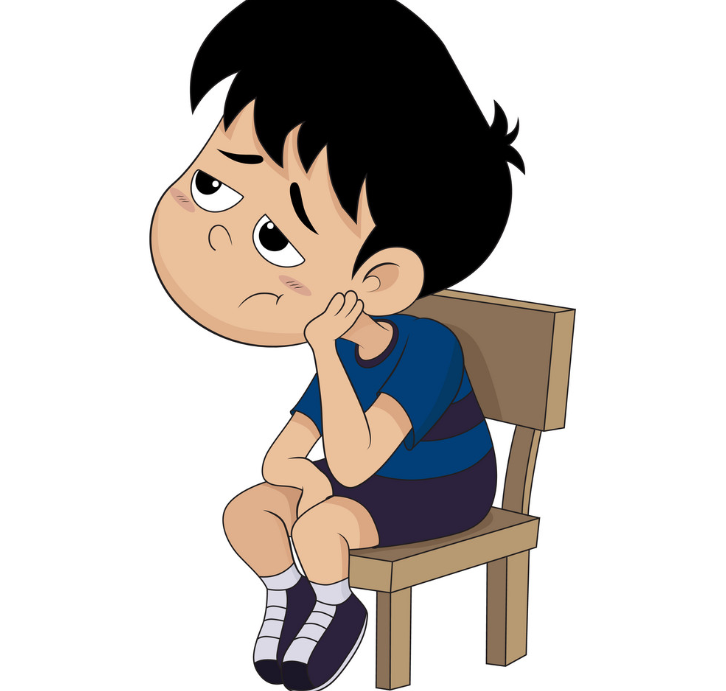 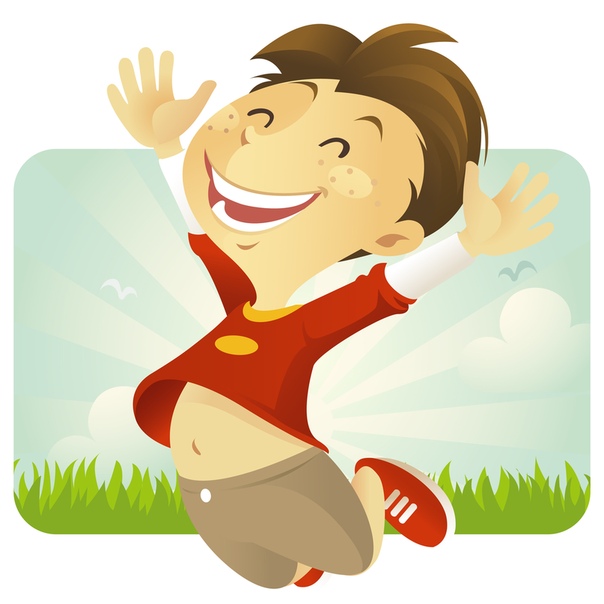 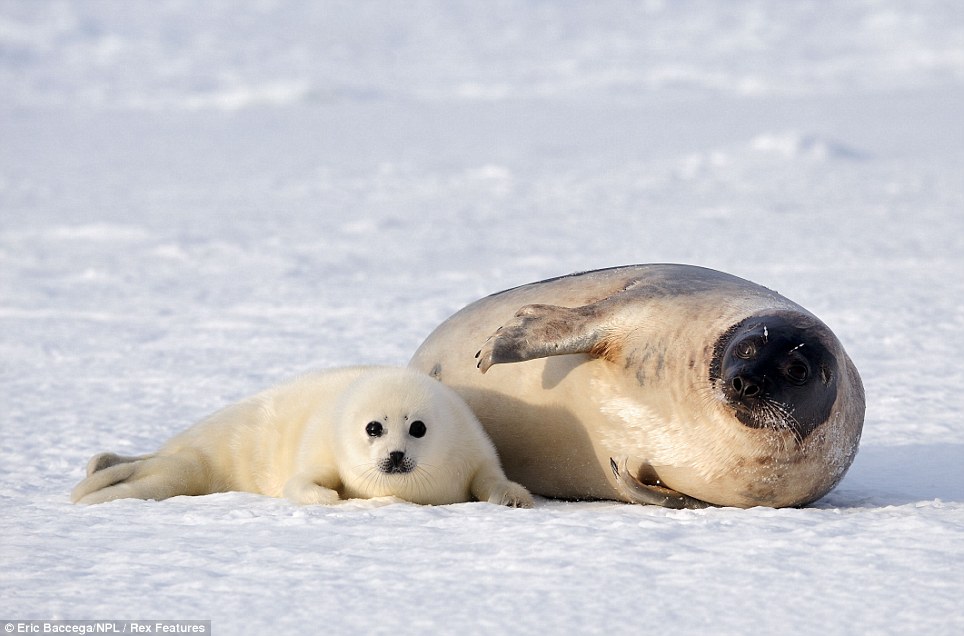 КлассКласс3 б класс. 7 детей  Вариант 1.Учебный предметУчебный предметЧтениеТип урокаТип урокаИзучение и закреплениеТема урокаТема урокаРаздел «Ребятам о зверятах»«Белёк» по Г. СнегирёвуФормы организации деятельностиФормы организации деятельностиГрупповая, индивидуальная, в парахСредства обученияСредства обученияУчебник «Чтение» С.Ю. Ильина, Москва «Просвещение», 2018г. Слоговые таблицы. Таблицы новых слов. Предметные планируемые результатыПредметные планируемые результаты- плавно читать целыми словами и по слогам слова трудные по смыслу и слоговой структуре;- отвечать на вопросы учителя по прочитанному тексту; - находить в тексте предложения для ответа на вопросы; - определять основную мысль текста, делить текст на части с помощью учителя;- выделять главных действующих героев, давать элементарную оценку их поступкам; - правильно составлять простые предложения, рассказы;- понимать и объяснять значение слов и выражений, употребляемых в произведениях;- читать диалоги по ролям с использованием некоторых средств устной выразительности.Формируемые БУДПознавательные БУД- наблюдать; работать с информацией (понимать изображение, устное высказывание, элементарное схематическое изображение, предъявленное на бумажных и электронных и других носителях);- пользоваться знаками, символами, предметами заместителями;- делать простейшие обобщения, сравнивать, классифицировать Формируемые БУДРегулятивные БУД- контролировать и оценивать свои действия и действия одноклассников;- активно участвовать в деятельности, по предложенному плану и работать в общем темпе; - работать с учебными принадлежностями и организовывать рабочее место.Формируемые БУДКоммуникативные БУД- вступать в контакт и работать в коллективе;- использовать принятые ритуалы социального взаимодействия с одноклассниками и учителем;-  договариваться 	и изменять свое поведение с учетом поведения других участников спорной ситуации.Личностные планируемые результатыЛичностные планируемые результаты- иметь способность к осмыслению социального окружения, своего места в нем;- иметь целостный, социально ориентированный взгляд на мир;- понимать личную ответственность за свои поступки на основе представлений об этических нормах и правилах поведения в современном обществе.Планируемые результаты коррекционной работыПланируемые результаты коррекционной работы- коррекция мыслительной деятельности посредством анализа смысла произведения;- коррекция слухового и зрительного восприятия; развитие слуховой и зрительной памяти;- коррекция звукопроизношения, развитие внятной устной речи, расширение кругозора, обогащение словаря. Этап урокаДействия учителяДействия обучающихсяФормируемые БУД1. Организационный  (4-мин.)- учитель проверяет готовность обучающихся к уроку;- приветствует обучающихся;- нацеливание на урок посредством анализа поговорки  «Книги читать – скуки не знать!»; - демонстрирует картинки с изображением эмоций «скука» и «радость», помогает обучающимся с помощью наводящих вопросов сделать вывод: читать – интересно, бездельничать – скучно- демонстрируют готовность к уроку; слушают учителя;- отвечают на вопросы;- делают простейшие выводы с помощью учителя посредством анализа: ничего не делать – скучно, учиться – интересно- выполнять инструкции;- вступать в контакт;- отвечать на вопросы;- анализировать и делать выводы;- воспринимать эмоции людей2. Актуализация знаний*речевая разминка (5 мин.)- предлагает вспомнить какое произведение считали на прошлом уроке?- предлагает вспомнить как называется раздел, который мы начали читать, о чем этот раздел?-предлагает вспомнить словарные слова «перепутаница», «кошёлка».-проводит речевую разминку. Я буду читать, а вы повторяйте за мной.Ась-ась-ась — вот уплыл карась.Ось-ось-ось — у болота лосьУсь-усь-усь — я играть учусь.Ись-ись-ись — ты играть учись.Ысь-ысь-ысь-у дороги рысь.- называют произведение, которое читали ранее;- называют раздел, который начали читать.-дают определения словарным словам;-повторяют чистоговорку за учителем.- вступать в контакт;- выполнять инструкции;- использовать речь для ответов на вопросы;- слушать и запоминать;- делать простейшие выводы.3. Основной этап (15мин)- предлагает детям отгадать загадку: В жизни всякое бываетЛасты с ног он не снимаетИ ныряет целый деньВ море синее… (тюлень)-поясняет, кто  такой тюлень и как зовут детёныша «Белёк»- Сегодня на уроке мы познакомимся с рассказом, Г. Снегирев «Белёк».- предлагает прочитать слоги в слоговых таблицах;- открыть учебник с. 63 - учитель предлагает прочитать слово «Читай правильно» по слогам и целым словом. Знакомит детей с новым словом, которые встретятся в рассказе – антрекот, чердак. Демонстрирует карточку с новым словом. Предлагает детям пояснить значение этого слова.- Учитель читает обучающимся рассказ «Белёк». с. 63 – 64;- предлагает ответить на вопросы в конце рассказа, подтверждая свои ответы строчками из рассказа- отгадывают загадку;- читают слова «Читай правильно» по слогам и целым словом;- знакомятся с новыми словоми, поясняют значение этого слова; - слушают рассказ;- отвечают на вопросы учителя, подтверждают свои ответы нужными строчками и словами из учебника;- читать слоги, слова;- отвечать на вопросы;- выполнять инструкции;- выполнять задания по образцу;- читать слова, предложения, текст4. Закрепление (6мин.)- учитель предлагает обучающимся найти в тексте и прочитать, как тюлени заботятся о своих детенышах?- находят нужную информацию в тексте;- читают по цепочке, анализируют прочитанный текст;- анализировать и делать простейшие выводы;- читать текст;5. Повторение (6мин)- Учитель предлагает прочитать, кратко пересказать прочитанное произведение.- пересказывают с помощью учителя и делают вывод.- анализировать и делать простейшие выводы.6. Итог (4 мин.)Рефлексия- предлагает обучающимся проанализировать результаты своей деятельности с помощью наводящих вопросов;С каким животным мы познакомились? Что могло бы случиться с детенышем?- выясняет, что понравилось на уроке, что получилось,  какие были сложности?- самооценка обучающихся;- выдаёт д/з с. 64-65, выразительное чтение.- анализируют свою деятельность с помощью учителя;- оценивают свою работу на уроке;- записывают д/з в дневник- оценивают результаты своей деятельности, используя предложенные учителем критерии